§801.  Board of bar examiners; purpose; appointmentThe Supreme Judicial Court shall create a board of bar examiners for the purposes of designing, administering and passing judgment on examinations taken by those individuals seeking admission to the bar. The board shall make recommendations to the Supreme Judicial Court as to which individuals have successfully passed this examination process and fulfilled the other requirements of this chapter for admission to the bar. All procedural, administrative and budgetary actions of a board of bar examiners shall be subject to rules established by the Supreme Judicial Court and are deemed to be actions of the Supreme Judicial Court. The board shall be composed of 9 members, 7 of whom shall be licensed to practice law in the State and shall be appointed by the Governor on the recommendation of the Supreme Judicial Court. The remaining 2 members shall be public members and shall be appointed by the Governor.  [PL 1987, c. 395, Pt. A, §10 (RPR).]SECTION HISTORYPL 1971, c. 286, §1 (RPR). PL 1975, c. 66, §1 (RPR). PL 1975, c. 575, §§1,2 (AMD). PL 1975, c. 770, §14 (RPR). PL 1977, c. 3, §§1,2 (AMD). PL 1977, c. 694, §2 (AMD). PL 1983, c. 812, §12 (AMD). PL 1985, c. 124, §1 (AMD). PL 1987, c. 395, §A10 (RPR). The State of Maine claims a copyright in its codified statutes. If you intend to republish this material, we require that you include the following disclaimer in your publication:All copyrights and other rights to statutory text are reserved by the State of Maine. The text included in this publication reflects changes made through the First Regular and First Special Session of the 131st Maine Legislature and is current through November 1. 2023
                    . The text is subject to change without notice. It is a version that has not been officially certified by the Secretary of State. Refer to the Maine Revised Statutes Annotated and supplements for certified text.
                The Office of the Revisor of Statutes also requests that you send us one copy of any statutory publication you may produce. Our goal is not to restrict publishing activity, but to keep track of who is publishing what, to identify any needless duplication and to preserve the State's copyright rights.PLEASE NOTE: The Revisor's Office cannot perform research for or provide legal advice or interpretation of Maine law to the public. If you need legal assistance, please contact a qualified attorney.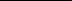 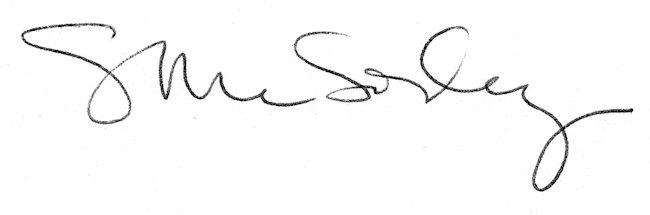 